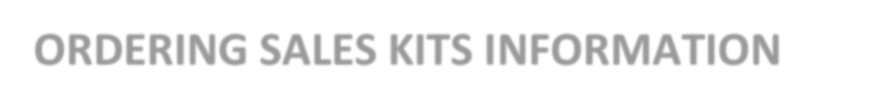 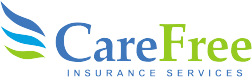 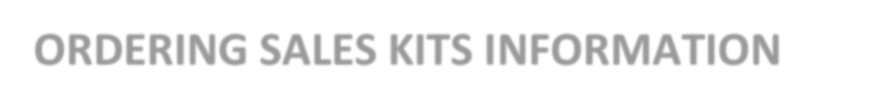 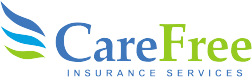 WellCare Sales KitsGo to https://desktop.pingone.com/cnc-workbench-brk and login to your portal.  Click on Sales Materials Order Portal.Scroll down to Guided Search, select the market and plan year.  Then click on Find and select the materials you would like to order.  In states where multiple products are available, you can also choose the product (E.G. Ascension or WellCare/Centene).  You may also choose English or Spanish materials if available.If downloadable PDFs are available, there will be a link to the document.  Once you click on the link, you will have the ability to view or print it.